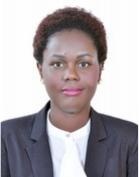 CynthiaC/o-CELL:           +971505891826EMAIL: 	Cynthia.340099@2freemail.com VISA STATUS: ResidenceVisa==================================================================CAREER OBJECTIVESeeking career in the reputed organization having an environment that encourages continuous learning and provide exposure to new technologies so as to achieve professional and personal growth along with the organization.Key SkillsEDUCATIONGraduation BachelorBusiness Management                          2011-2014(University Sagessed’Afrique, Burundi) Level 2 In Management and Account                      2007-2010(Centre Scolairemultidisciplinaire,Burundi)   PROFESSIONAL EXPRERIENCEDCoderz Intl. FZCO - Dubai (September 2016 to Present )Tele sales / TelemarketingJOB DESCRIPTIONDevelop list of prospects form city and telephone directories and other publics record.Schedule appointments for sales staff to meet prospective customers.Call prospective customers in designated market area to qualify leads and explain type of product offered.Informs customers of promotions and new or upgraded product using prepared scriptsProcesses Customer orders and updates client information in computer database systemFollow up with customers to assure satisfaction, respond to queries, solicit further sales, and solve or refer problemMaintains phone time or sales quotas as determined by managementFast forward Shipping Company Dubai,Sales &Marketing (Sept 2015-May 2016)JOB DESCRIPTIONAttending good communication skills Provide customers service, Hardworking honest and kind person, Able to perform in pressure and multiple jobs, Welcoming and greeting customers, Responsible for service presentation to clients,Identify and resolve client’s problem, provide customers with information on daily deals and discount delight customers,Beyond the call of duty answer customers’ queries regarding    products and deliveries.Insurance company (SOGEAR, Burundi Customer Care January 2011- July 2015JOB DESCRIPTIONRenewal of fleet policies and providing the same to the Brokers/Customers on time. Handling Incoming calls from policyholders, responding to inquiries, resolving problems and correcting policy errors (if any). Handling all administrative tasks associated with the Motor Underwriting Department. Preparing new motor quotations and renewal quotations for corporate and individual clients. Attracts potential customers by answering product and service questions-Policy, contract, and cover-note documentation preparation where required. Visual inspection of motor vehicles.PROFESSIONAL SKILLS AND VALUESSocializing / building good relationships with peopleGood Communication and learning skillsStrong Analysis and problem solving skillsGood interpersonal / leaderships skillsWork well under pressure / Committed to taskExpression of ideas clearlySelf-Motivated, Ambitious and ReliableCreative, logical, and good Coordination skillsCOMPUER SKILLSWindowsInternetMicrosoft officeMS Power PointLANGUAGESEnglishFrenchSwahiliPERSONAL PROFILEDOB:   14th April 1988Religion: ChristianMarital status: SingleNationality: BurundiHobbies: Reading Books, Photography, Cooking, Movies, Music,Fashion,Travel, Sport as swimmingCustomer Services ExperienceSales SupportFinancial ServicesReports & DocumentationAnalysis & Reporting